AgendaBydd cyfarfodydd drwy Zoom yn cael eu recordio i gefnogi gydag adroddion a chofnodion ac er mwyn rhannu cyflwyniadau y cytunwyd arnynt YN UNIG (Oni chytunir fel arall).Meetings via Zoom will be recorded to support with minute reporting and sharing of agreed presentations ONLY (Unless agreed otherwise).Dyddiad/ DateAmser / TimeLleoliad / Venue #25/08/202118:30-20:00Zoom002#Dan arweiniad / Led by01Croeso ac YmddiheuriadauWelcome and ApologiesJHMaria Turke, Incredible Edible Carmarthenshire Incredible Edible Carmarthenshire | FacebookAnna Charalambous-Green West Wales Woods and Agroforestry Centres | FacebookAlex Cook Swperbox CIC | Facebook Maria Turke, Incredible Edible Carmarthenshire Incredible Edible Carmarthenshire | FacebookAnna Charalambous-Green West Wales Woods and Agroforestry Centres | FacebookAlex Cook Swperbox CIC | Facebook Maria Turke, Incredible Edible Carmarthenshire Incredible Edible Carmarthenshire | FacebookAnna Charalambous-Green West Wales Woods and Agroforestry Centres | FacebookAlex Cook Swperbox CIC | Facebook 02Rhagarweiniad gan y mynychwyrIntroduction from those in attendanceGrŵp / GroupJackie Hamilton, Salvation Army Carmarthen Salvation Army | FacebookJan Morgan, CBSA CBSA West Wales | FacebookLesley Hughes, Co-op pioneer Co-op | FacebookTeresa Armstrong, Threshold Threshold-DAS Limited | FacebookHeather Thomas, Fareshare FareShare Cymru | FacebookKay Helyar, DJP The DPJ Foundation | FacebookJackie Hamilton, Salvation Army Carmarthen Salvation Army | FacebookJan Morgan, CBSA CBSA West Wales | FacebookLesley Hughes, Co-op pioneer Co-op | FacebookTeresa Armstrong, Threshold Threshold-DAS Limited | FacebookHeather Thomas, Fareshare FareShare Cymru | FacebookKay Helyar, DJP The DPJ Foundation | FacebookJackie Hamilton, Salvation Army Carmarthen Salvation Army | FacebookJan Morgan, CBSA CBSA West Wales | FacebookLesley Hughes, Co-op pioneer Co-op | FacebookTeresa Armstrong, Threshold Threshold-DAS Limited | FacebookHeather Thomas, Fareshare FareShare Cymru | FacebookKay Helyar, DJP The DPJ Foundation | Facebook03The DPJ FoundationKay HelyarRheolwr Hyfforddiant/ Training ManagerSupport through specific local counsellingAwareness through social media discussing mental healthMental Health Awareness we offer a bespoke training package to help    Right click on image>save as picture 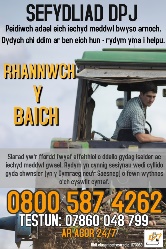 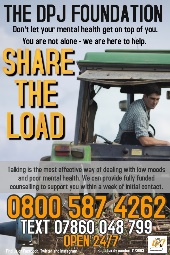 Support through specific local counsellingAwareness through social media discussing mental healthMental Health Awareness we offer a bespoke training package to help    Right click on image>save as picture 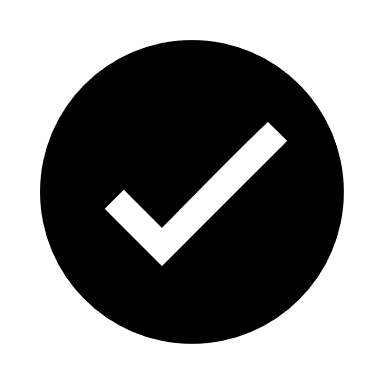 Network Action – please contact kay@thedpjfoundation.co.uk  if you would like to access their mental health training.Network Action – please contact kay@thedpjfoundation.co.uk  if you would like to access their mental health training.04Asesiad Lles Well-being AssessmentLlinos EvansSwyddog Polisi a Phartneriaeth Policy & Partnership Officer TG a Pholisi Corfforaethol  / IT & Corporate Policy Adran Y Prif Weithredwr / Chief Executive’s DepartmentAsesiad o Lesiant Lleol   Assessment of Wellbeing   Y Cymru a Garem     The Wales we want  Llesiant yn Sir Gaerfyrddin Wellbeing in CarmarthenshireAsesiad o Lesiant Lleol   Assessment of Wellbeing   Y Cymru a Garem     The Wales we want  Llesiant yn Sir Gaerfyrddin Wellbeing in CarmarthenshireNetwork Action – please complete the survey and promote to all of your networks. This is an opportunity for us to have our voice heard and to have food poverty included in the next Well-being Plan for Carmarthenshire. Any queries, contact: LlinEvans@carmarthenshire.gov.uk Network Action – please complete the survey and promote to all of your networks. This is an opportunity for us to have our voice heard and to have food poverty included in the next Well-being Plan for Carmarthenshire. Any queries, contact: LlinEvans@carmarthenshire.gov.uk 05Diweddariad y Grŵp LlywioSteering Group updateJHCarmarthenshire Food Poverty Funding – CAVS made an application on behalf of the network for a 22.5 hr position to assist with network coordination.Q: Who else has applied? Please let us knowThe Steering Group will be meeting at the beginning of September to discuss the process of Carmarthenshire becoming a Sustainable Food Place. We will be considering which organisation will take a lead as well as if the application will be made in October or March. If we succeed in the application, there will be an opportunity for funding for a co-ordinator. Carmarthenshire Food Poverty Funding – CAVS made an application on behalf of the network for a 22.5 hr position to assist with network coordination.Q: Who else has applied? Please let us knowThe Steering Group will be meeting at the beginning of September to discuss the process of Carmarthenshire becoming a Sustainable Food Place. We will be considering which organisation will take a lead as well as if the application will be made in October or March. If we succeed in the application, there will be an opportunity for funding for a co-ordinator. Carmarthenshire Food Poverty Funding – CAVS made an application on behalf of the network for a 22.5 hr position to assist with network coordination.Q: Who else has applied? Please let us knowThe Steering Group will be meeting at the beginning of September to discuss the process of Carmarthenshire becoming a Sustainable Food Place. We will be considering which organisation will take a lead as well as if the application will be made in October or March. If we succeed in the application, there will be an opportunity for funding for a co-ordinator. Network Action: The steering group are still outstanding representation from the growing group and the hot food projects. We have contacted a representative from Castell Howell and will be looking for an education representative. We can’t do this without you.Network Action: The steering group are still outstanding representation from the growing group and the hot food projects. We have contacted a representative from Castell Howell and will be looking for an education representative. We can’t do this without you.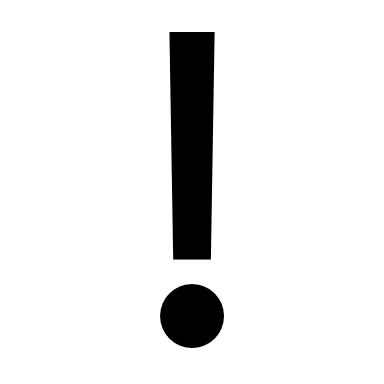 Addendum – Janice Morgan from CBSA has put herself forward to represent the Community Growing Groups. Any comments to Jamie.horton@cavs.org.uk by 07/09/2021 please. Addendum – Janice Morgan from CBSA has put herself forward to represent the Community Growing Groups. Any comments to Jamie.horton@cavs.org.uk by 07/09/2021 please. 06Rhannu gwybodaeth / DiweddariadauInformation share / UpdatesGrŵp / GroupRESOURCESCarmarthen Salvation ArmyOpening up more - hot food at front door 12pm Tues/Thurs. 10-12 people can come in for coffee and chat. Tues am joined by Mind Llanelli. 90% approx. need a chat with MH focus. Employment plus Tues/Wed to help get back into work. Dyfed Drugs and alcohol tbc.  Still maintaining a 1m distance. Open from 10am. Building volunteer base - hope to move to sitting down to share a hot meal.  Going to ask people what they want sitdown/takeaway 50/50? Serve approx. 30 meals each time. Plus provide a food bag. Volunteers are energised by face to face.***Volunteers needed (sympathise with the aims and values of The Salvation Army).  1. Community programme volunteers – help make tea and take names at the door. Urgent. 9.30 to 1pm on a Tuesday or a Thursday for the next few weeks but would extend to 2.30pm in the coming months if they wished to continue. 2. Charity shop volunteers.Opening up more - hot food at front door 12pm Tues/Thurs. 10-12 people can come in for coffee and chat. Tues am joined by Mind Llanelli. 90% approx. need a chat with MH focus. Employment plus Tues/Wed to help get back into work. Dyfed Drugs and alcohol tbc.  Still maintaining a 1m distance. Open from 10am. Building volunteer base - hope to move to sitting down to share a hot meal.  Going to ask people what they want sitdown/takeaway 50/50? Serve approx. 30 meals each time. Plus provide a food bag. Volunteers are energised by face to face.***Volunteers needed (sympathise with the aims and values of The Salvation Army).  1. Community programme volunteers – help make tea and take names at the door. Urgent. 9.30 to 1pm on a Tuesday or a Thursday for the next few weeks but would extend to 2.30pm in the coming months if they wished to continue. 2. Charity shop volunteers.FareshareFareshare are using infoengine! Currently reach Llanelli and now looking to move further West. Discussions around van hosting in Carmarthen/Llanelli. More information to come. Looking at Community Food Members who would host.  Welcome Heather to our team and network, newly in post (congratulations).Fareshare are using infoengine! Currently reach Llanelli and now looking to move further West. Discussions around van hosting in Carmarthen/Llanelli. More information to come. Looking at Community Food Members who would host.  Welcome Heather to our team and network, newly in post (congratulations).RESOURCESThresholdWelcome to Teresa, as this was her first meeting.  Helping hands food bank for Threshold clients. Received their 2nd delivery from Fareshare. People not attending offices so support continues to remain virtual.  Need to publicise.Welcome to Teresa, as this was her first meeting.  Helping hands food bank for Threshold clients. Received their 2nd delivery from Fareshare. People not attending offices so support continues to remain virtual.  Need to publicise.RECIPESCo-opCo-op and hubbub community fridges: No current interest in Carmarthen. Previous meeting put a shout out for food share partners – great news, have partners who collect 5 days a week.Co-op and hubbub community fridges: No current interest in Carmarthen. Previous meeting put a shout out for food share partners – great news, have partners who collect 5 days a week.RESOURCESCBSAFood Store at the Old School House, Stebonheath Terrace, Llanelli, SA15 1NE. This will be open every Thursday from 2.30pm - 6pm and every Friday from 10.00am - 2.30pm.We also have a store at the Senior Citizen Hall, Parc Y Minos Street, Burry Port SA16 0BN. This is open every Tuesday from 11am - 5pm.Food forward delivery services: Gwendraeth, llanelli, BP and out to Hendy.  Also in NEast Llandovery, Llangadog, Llanybydder. Developing food hubs. Composting going well. Growing scheme Troste - back into food schemes to be delivered. Opening outdoor classroom Macynys. Food resilience programmes. Food boxes. Work around homelessness.  Food Store at the Old School House, Stebonheath Terrace, Llanelli, SA15 1NE. This will be open every Thursday from 2.30pm - 6pm and every Friday from 10.00am - 2.30pm.We also have a store at the Senior Citizen Hall, Parc Y Minos Street, Burry Port SA16 0BN. This is open every Tuesday from 11am - 5pm.Food forward delivery services: Gwendraeth, llanelli, BP and out to Hendy.  Also in NEast Llandovery, Llangadog, Llanybydder. Developing food hubs. Composting going well. Growing scheme Troste - back into food schemes to be delivered. Opening outdoor classroom Macynys. Food resilience programmes. Food boxes. Work around homelessness.  07Gwaith Celf CymunedolCommunity ArtworkJamie HortonThe Connect the Kindness Carmarthenshire artwork project has produced a beautiful collage which is being shared throughout the county. The Connect the Kindness Carmarthenshire artwork project has produced a beautiful collage which is being shared throughout the county. Network Action - If you would like a copy to display at your community venue, AM DDIM, please let JH know or contact susansmith@cccpartners.org.uk (Our Carmarthenshire Connector Plus/steering group member). We have a variety of sizes with all communities represented. Indoors and outdoors.Network Action - If you would like a copy to display at your community venue, AM DDIM, please let JH know or contact susansmith@cccpartners.org.uk (Our Carmarthenshire Connector Plus/steering group member). We have a variety of sizes with all communities represented. Indoors and outdoors.08Unrhyw fater arall / Any other businessGrŵp / GroupReminder to add your information to infoengine. This is Wales’ third sector directory and services across the county are using this to refer clients etc. We have added some additional resources to the CAVS website. Support needed to increase the network please. Please promote to projects/groups within your locality. Reminder to add your information to infoengine. This is Wales’ third sector directory and services across the county are using this to refer clients etc. We have added some additional resources to the CAVS website. Support needed to increase the network please. Please promote to projects/groups within your locality. Reminder to add your information to infoengine. This is Wales’ third sector directory and services across the county are using this to refer clients etc. We have added some additional resources to the CAVS website. Support needed to increase the network please. Please promote to projects/groups within your locality. 09Materion ar gyfer y cyfarfod nesafMatters for the next meetingAwgrymiadau ar gyfer siaradwyr ac atiSuggestions for speakers etcNone identified. None identified. None identified. 10Dyddiad y cyfarfod nesaf  / Date of next meeting 30/11/2021: 18:30RhwydweithiauNetworksRhwydweithiauNetworksJamie HortonChildren and Young People Network 26/10/2021 Health and Wellbeing Network 28/09/2021Environment Network – September TBCCarmarthenshire Food Network 30/11/2021The Community Centres Network -November TBCCarmarthenshire Volunteer Organiser’s Meeting (CVON) 05/10/2021Children and Young People Network 26/10/2021 Health and Wellbeing Network 28/09/2021Environment Network – September TBCCarmarthenshire Food Network 30/11/2021The Community Centres Network -November TBCCarmarthenshire Volunteer Organiser’s Meeting (CVON) 05/10/2021Children and Young People Network 26/10/2021 Health and Wellbeing Network 28/09/2021Environment Network – September TBCCarmarthenshire Food Network 30/11/2021The Community Centres Network -November TBCCarmarthenshire Volunteer Organiser’s Meeting (CVON) 05/10/2021